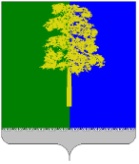 Муниципальное образование Кондинский районХанты-Мансийского автономного округа – ЮгрыАДМИНИСТРАЦИЯ КОНДИНСКОГО РАЙОНАРАСПОРЯЖЕНИЕВ соответствии с Законом Ханты-Мансийского автономного 
округа – Югры от 22 февраля 2006 года № 18-оз «О государственной финансовой поддержке досрочного завоза продукции (товаров) в районы и населенные пункты на территории Ханты-Мансийского автономного 
округа – Югры с ограниченными сроками завоза грузов», руководствуясь порядком возмещения транспортных расходов по доставке товаров 
на территории Ханты-Мансийского автономного округа – Югры 
с ограниченными сроками завоза грузов, территории компактного проживания коренных малочисленных народов Севера автономного округа, территории традиционного природопользования, стойбища, утвержденным постановлением Правительства Ханты-Мансийского автономного округа – Югры от 25 ноября 2008 года № 240-п «Об утверждении порядка возмещения транспортных расходов по доставке товаров и перечня товаров, поставляемых децентрализованным способом, для возмещения расходов по доставке товаров на территории Ханты-Мансийского автономного округа – Югры 
с ограниченными сроками завоза грузов», на основании распоряжения Правительства Ханты-Мансийского автономного округа – Югры от 01 декабря 2023 года № 779-рп «О компенсации органам местного самоуправления муниципальных образований Ханты-Мансийского автономного округа – Югры возмещенных ими фактических транспортных расходов по доставке продукции (товаров)», распоряжений администрации Кондинского района от 22 мая 
2023 года № 302-р «Об определении покупателей (принципалов) нефтепродуктов (ГСМ) по Кондинскому району в рамках досрочного завоза продукции в навигацию 2023 года», от 15 июня 2023 года № 347-р 
«О предоставлении бюджетных кредитов на досрочный завоз продукции (товаров) в навигацию 2023 года»:1. Комитету по финансам и налоговой политике администрации Кондинского района произвести возмещение транспортных расходов, превышающих 50% расходов по досрочному завозу продукции (товаров)                в навигацию 2023 года в сумме 3 518 637,50 рублей (приложение).2. Возмещение транспортных расходов направить в счет погашения основного долга заемщика, согласно условиям договоров о предоставлении бюджетного кредита из средств бюджета муниципального образования Кондинский район. 3. Контроль за выполнением распоряжения возложить на заместителя главы района С.П. Кулиниченко.са/Банк документов/Распоряжения 2023Приложениек распоряжению администрации районаот 11.12.2023 № 700-рРеестрпо возмещению транспортных расходов, превышающих 50% по досрочному завозу продукции (товаров) в навигацию 2023 годаот 11 декабря 2023 года№ 700-рпгт. МеждуреченскийО возмещении транспортных расходов по досрочному завозу продукции (товаров) в навигацию 2023 года Глава районаА.А.Мухин№ п/пНаименование покупателяпродукцииКоличество, тоннСтоимость продукции(с НДС 20 %), рублейТранспортные расходы(с НДС 20 %), рублейСуммак возмещению50%по ГСМ1 000,00061 160 627,507 037 275,003 518 637,501.Общество с ограниченной ответственностью  «Акцепт»350,00018 893 084,002 589 415,501 294 707,752.Общество с ограниченной ответственностью  «Болчары торг»250,00013 749 683,501 488 527,50744 263,753.Акционерное общество  «Кондаавиа»400,0028 517 860,002 959 332,001 479 666,00Всего1 000,00061 160 627,507 037 275,003 518 637,50